МУНИЦИПАЛЬНОЕ КАЗЕННОЕ ОБРАЗОВАТЕЛЬНОЕ УЧРЕЖДЕНИЕВЕРХ-УНИНСКАЯ ОСНОВНАЯ ОБЩЕОБРАЗОВАТЕЛЬНАЯ ШКОЛА427685 Удмуртская Республика, Юкаменский район, с. Верх-Уни, ул. Школьная, 2,тел.( 6-52-49)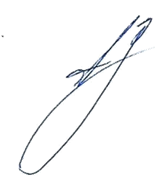 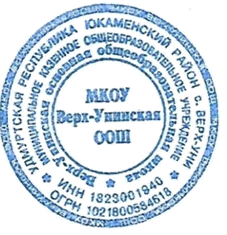 Утверждаю:        Директор школы:                            /Захаров А.Л./Согласовано:Медицинский работник:                        /Данилова Н.Е./	Расписание уроков для 5, 6, 7, 8 классовна 2022-2023 учебный годДень недели5 класс6 класс7 класс8 классПонедельник1 Разговоры о важном1 Разговоры о важном1 Разговоры о важном1 Разговоры о важномПонедельник2 математика  2 русский язык2 английский язык2 черчениеПонедельник3 русский язык 3 математика3 технология3 английскийПонедельник4 английский язык4 литература4 технология4 геометрияПонедельник5 ИЗО 5 родной (удм) язык5 физкультура5 русский языкПонедельник6 проектная деят-ть6 ИЗО6 геометрия6 русский языкВторник1 русский язык 1 английский язык1 алгебра1 родной (удм) языкВторник2 английский язык2 математика2 русский язык2 родная (удм) литВторник3 математика3 русский язык3 английский язык3 физкультураВторник4 физкультура4 родная (удм) лит4 русский язык4 алгебраВторник5 биология5 проектная деят-ть5 физкультура5 литератураВторник6 литература6 6 родной (удм) язык6 проектная деят-тьСреда1 технология1 музыка1 геометрия1 английский языкСреда2 технология2 математика2 география2 музыкаСреда3 музыка3 география3 ИЗО3 геометрияСреда4 география4 технология4 музыка4 географияСреда5 история5 технология5 проектная деят-ть5 географияСреда6 литература6 история6 география6 технологияСреда7 черчение7 ОБЖЧетверг1 русский язык1 английский язык1 алгебра1 физкультураЧетверг2 математика2 руссий язык2 английский язык2 родной (удм) языкЧетверг3 английский язык3 математика3 русский язык3 биологияЧетверг4 родной (удм) язык4 русский язык4 физкультура4 химияЧетверг5 физкультура5 литература5 родной (удм) язык5 алгебраЧетверг6 6 физкультура6 родная (удм) лит.6 литератураПятница1 русский язык1 история1 алгебра1 историяПятница2 математика2 русский язык2 обществознание2 историяПятница3 ОДНКНР3 литература3 история3 алгебраПятница4 финанс. грамотн.4 физкультура4 литература4 английскийПятница5 история5 родной (удм) язык5 история5 русский языкПятница66 обществознание6 биология6 обществознаниеСуббота1 русский язык1 физкультура1 физика1 химияСуббота2 математика2 русский язык2 физика2 физкультураСуббота3 родная (удм ) литер3 математика3 русский язык3 физикаСуббота4 физкультура4 биология4 литература4 физикаСуббота5 литература5 английский5 информатика5 биологияСуббота6 информатика